La Sociedad de la Información es expresión de las realidades y capacidades de los medios de comunicación más nuevos, o renovados gracias a los desarrollos tecnológicos que se consolidaron en la última década del siglo: la televisión, el almacenamiento de información, la propagación de video, sonido y textos, han podido comprimirse en soportes de almacenamiento como los discos compactos o a través de señales que no podrían conducir todos esos datos si no hubieran sido traducidos a formatos digitales. La digitalización de la información es el sustento de la nueva revolución informática. La sociedad de la información no es sólo aquella en la que la materia prima más costosa es el conocimiento sino también aquella en la que el desarrollo económico, social y político, se hallan estrechamente ligados a la innovación que es el nuevo nombre de la creatividad sociocultural (Trejo, 2001).	La Sociedad Red es la estructura social de nuestro tiempo ya que se integra en sus formas, en sus instituciones, y en sus vivencias con la estructura de la sociedad de donde surgió. Las personas que están integradas plenamente a esta sociedad red constituyen una minoría de la población del planeta, estas redes incluyen y organizan lo esencial de la riqueza, el conocimiento, el poder, la comunicación y la tecnología existente en el mundo.	En la actualidad, y gracias al internet las personas se centran en la expresión de su yo, pero a la vez lo hacen en la búsqueda de la interacción social (López, 2010).	La Inteligencia Interconectada menciona Cebrián 1998 (López, 2010) no se trata simplemente de la interconexión de tecnologías, sino de la interconexión de los seres humanos a través de las tecnologías. No es una era de las máquinas inteligentes, sino de seres humanos que, a través de las redes pueden cambiar su inteligencia, su conocimiento y su creatividad para avanzar en la creación de riqueza y desarrollo social.	Las instituciones educativas viven hoy bajo un contexto global con desafíos comunes. La tecnología ofrece un instrumento muy potente para este proceso de integración tanto interno como externo, capaz de asegurar la conectividad entre los diferentes agentes educativos y facilitar su implicación en esta responsabilidad colectiva.	El uso generalizado de las TIC conlleva nuevas formas de leer y escribir, una lectoescritura electrónica sobre documentos digitales que incluyen textos y otros elementos multimedia (imágenes, sonidos, vídeos...) herramientas indispensables de la web 2.0 que requieren nuevos instrumentos y nuevas habilidades.Con la llegada de las tecnologías, el énfasis de la profesión docente está cambiando desde un enfoque centrado en el profesor que  se basa en prácticas alrededor del pizarrón y el discurso, basado en clases magistrales, hacia una formación centrada principalmente en el alumno dentro de un entorno interactivo de aprendizaje. De igual manera  tienen una serie de ventajas para el alumnado evidentes como: la posibilidad de interacción que ofrecen, por lo que se pasa de una actitud pasiva por parte del alumnado a una actividad constante, a una búsqueda y replanteamiento continuo de contenidos y procedimientos.BIBLIOGRAFÍALópez, M. (2010). Aprendizaje Tecnologías de Información Comunicación.Libro en revisión para publicación] páginas 83 a 98.Puebla. Recuperado04 de Octubre de 2010 de:http://lms.iberopuebla.edu.mx/file.php/287/Lecturas_Modulo_I/Aprendizaje_y_TIC_MALC_2010.swfTREJO DELARBRE, R. Vivir en la sociedad de la información: orden global y dimensiones locales en el universo digital. Revista Iberoamericana de Ciencia, Tecnología, Sociedad e Innovación, n°1, sept. /dic., 2001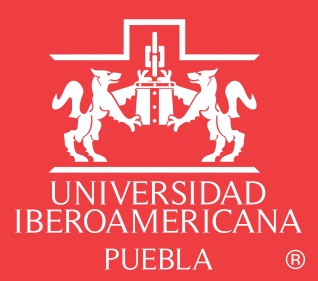 